АДМИНИСТРАЦИЯ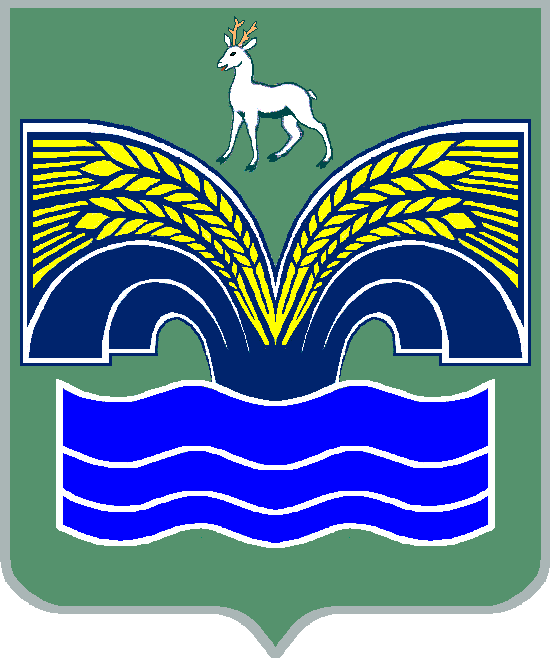 ГОРОДСКОГО  ПОСЕЛЕНИЯ НОВОСЕМЕЙКИНО МУНИЦИПАЛЬНОГО РАЙОНА КРАСНОЯРСКИЙСАМАРСКОЙ ОБЛАСТИПОСТАНОВЛЕНИЕот 23 мая 2018 года № 26 	О внесении изменений в порядок разработки и утверждения административных регламентов предоставления муниципальных услуг в городском поселении Новосемейкино муниципального района Красноярский Самарской области, утвержденного Постановлением Администрации городского поселения Новосемейкино от 29.01.2013 № 6	В соответствии с  Протестом Прокуратуры Красноярского района от 17.05.2018г. № 07-21/53, Федеральным законом от 27.07.2010г. №210-ФЗ «Об организации предоставления государственных и муниципальных услуг», Федерального закона от 06.10.2003 № 131-ФЗ «Об общих принципах  организации местного самоуправления в Российской Федерации», руководствуясь Уставом городского поселения Новосемейкино Администрации  городского  поселения Новосемейкино муниципального района  Красноярский Самарской области  Администрация  ПОСТАНОВЛЯЕТ:Внести изменения в Порядок разработки и утверждения административных регламентов предоставления муниципальных услуг в городском поселении Новосемейкино  муниципального района Красноярский Самарской области, утвержденный постановлением Администрации городского поселения Новосемейкино от 29.01.2013 № 6:	Подпункт 8 пункта 2.3. Порядка изложить в редакции «исчерпывающий перечень оснований для приостановления муниципальной услуги или отказа в предоставлении муниципальной услуги»2. Опубликовать постановление в газете «Красноярский вестник» и разместить на официальном сайте администрации муниципального района Красноярский в сети Интернет, в разделе /поселения/ Новосемейкино.   Глава городского поселения                                                Новосемейкино муниципального района Красноярский Самарской                    области 						     В.И. Лопатин